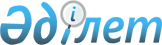 О внесении изменений и дополнений в постановление Правления Национального Банка Республики Казахстан от 20 декабря 2001 года N 554 "Об утверждении Правил выпуска, размещения, обращения и погашения краткосрочных нот Национального Банка Республики Казахстан", зарегистрированное в Министерстве юстиции Республики Казахстан под N 1748
					
			Утративший силу
			
			
		
					Постановление Правления Национального Банка Республики Казахстан от 10 апреля 2003 года N 109. Зарегистрировано в Министерстве юстиции Республики Казахстан 16 мая 2003 года N 2277. Утратило силу - постановлением Правления Национального Банка РК от 15 сентября 2005 года N 108 (V053894) (порядок введения в действие см. п.2 пост. от 15 сентября 2005 года N 108)



      В целях совершенствования нормативных правовых актов, регулирующих выпуск, размещение, обращение и погашение краткосрочных нот Национального Банка Республики Казахстан, Правление Национального Банка Республики Казахстан постановляет:




      1. Внести в постановление Правления Национального Банка Республики Казахстан от 20 декабря 2001 года 
 N 554 
 "Об утверждении Правил выпуска, размещения, обращения и погашения краткосрочных нот Национального Банка Республики Казахстан" (зарегистрированное в Реестре государственной регистрации нормативных правовых актов Республики Казахстан под N 1748, опубликованное 28 января - 10 февраля 2002 года в изданиях Национального Банка Республики Казахстан "Казакстан улттык Банкiнiн Хабаршысы" и "Вестник Национального Банка Казахстана" N 3 (226) следующие изменения и дополнения:



      в Правилах выпуска, размещения, обращения и погашения краткосрочных нот Национального Банка Республики Казахстан, утвержденных указанным постановлением:



      в пункте 5 слова "Метод аукциона - метод размещения" заменить словами "Аукцион - размещение";



      в пункте 6 слова "Метод доразмещения - метод размещения" заменить словами "Доразмещение - размещение";



      в пункте 7 слова "выпускается в обращение Национальным Банком со сроком обращения до 91 дня и" исключить;



      пункт 10 изложить в следующей редакции:



      "10. Условия выпуска, размещения и срок обращения краткосрочных нот устанавливаются Национальным Банком в соответствии с целями денежно-кредитной политики.";



      в пункте 15:



      в абзаце первом слова "следующими методами" заменить словом "путем";



      в подпунктах 1) и 2) слово "методом" заменить словом "проведения";



      в подпункте 3) слово "методом" исключить;



      дополнить пунктом 16-1 следующего содержания:



      "16-1. Национальный Банк в случае незначительного объема и неудовлетворительных ценовых условий, недостаточных для выполнения задач денежно-кредитной политики, вправе объявить размещение краткосрочных нот несостоявшимся. Объявление размещения несостоявшимся утверждается распоряжением заместителя Председателя, курирующего уполномоченное подразделение.";



      в пункте 19 цифры "364" заменить цифрами "365";



      в пункте 37 слова "по методу доразмещения" заменить словами "при доразмещении";



      в пункте 39 слова "метода аукциона и метода доразмещения" заменить словами "аукциона и доразмещения";



      в пункте 41 слово "методом" заменить словами "путем проведения";



      в пункте 42 и далее по всему тексту слова "поручение "депо", "поручений "депо", "поручения "депо", заменить соответственно словом "приказ", "приказов", "приказы";



      в пункте 44 слова "пунктам поручений" заменить словами "пунктам приказов";



      в пункте 46 слово "поручения" заменить словом "приказа";



      в пункте 51 слова "на аукционе" исключить;



      пункт 52 изложить в следующей редакции:



      "52. Обращение краткосрочных нот, подлежащих погашению, завершается за один рабочий день до даты погашения или даты досрочного погашения.";



      пункт 54 после слова "погашения" дополнить словами "или даты досрочного погашения";



      дополнить пунктом 71 следующего содержания:



      "71. Взаимоотношения Центрального депозитария и Национального Банка, а также Первичных агентов по исполнению приказов и переводу денег регулируются соответствующими договорами.";



      в приложении 1:



      пункт 2.1.4. изложить в следующей редакции:



      "2.1.4. Производить погашения краткосрочных нот в соответствии с Правилами.";



      в пункте 2.2.2. слова "удовлетворенных на аукционе краткосрочных нот заявок" заменить словами "приобретенных краткосрочных нот";



      в пункте 2.3. слово "аукционах" заменить словом "размещениях";



      в пункте 2.4.5. слово "аукционе" заменить словом "размещении";



      пункт 2.4.6. изложить в следующей редакции:



      "2.4.6. Обеспечить поступление денег в оплату приобретенных краткосрочных нот в соответствии с Правилами не позднее 17.00. соответствующего дня оплаты. В случае поступления денег в оплату приобретенных краткосрочных нот после 17.00. задержка поступления денег рассматривается как поступление денег с просрочкой на один день;";



      в пункте 3.2. слова "на аукционе" исключить;



      приложение 2 изложить в редакции согласно приложению к настоящему постановлению;



      в приложении 3:



      в названии приложения после слова "ведомость" дополнить словом "аукциона", слово "срок" заменить словом "дата";



      в приложении 4:



      в первой строке второго столбца таблицы слова "Регистрационный код" заменить словами "Счет "депо";



      в приложении 5:



      в названии приложения после слова "ведомость" дополнить словом "доразмещения", слово "срок" заменить словом "дата".



      2. Департаменту монетарных операций (Альжанов Б.А.):



      1) совместно с Юридическим департаментом (Шарипов С.Б.) принять меры к государственной регистрации в Министерстве юстиции Республики Казахстан настоящего постановления;



      2) в десятидневный срок со дня государственной регистрации в Министерстве юстиции Республики Казахстан довести настоящее постановление до сведения филиалов Национального Банка Республики Казахстан и банков второго уровня Республики Казахстан.



      3. Контроль за исполнением настоящего постановления возложить на заместителя Председателя Национального Банка Республики Казахстан Айманбетову Г.З.




      4. Настоящее постановление вводится в действие по истечении четырнадцати дней со дня государственной регистрации в Министерстве юстиции Республики Казахстан.

      

Председатель




  Национального Банка





Приложение           



к постановлению Правления   



Национального Банка Республики 



Казахстан от 10 апреля 2003 года 



N 109 "О внесении изменений и  



дополнений в постановление   



Правления Национального Банка  



Республики Казахстан      



от 20 декабря 2001 года N 554  



"Об утверждении Правил выпуска, 



размещения, обращения и погашения



краткосрочных нот Национального 



Банка Республики Казахстан"   

"Приложение 2           



к Правилам выпуска, размещения,



обращения и погашения краткосрочных 



нот Национального Банка Республики 



Казахстан, утвержденным постановлением



Правления Национального Банка    



Республики Казахстан        



от 20 декабря 2001 года N 554    

      __________________



      исходящий номер



      "___"____________200__ г.


Заявка




на покупку краткосрочных нот Национального Банка




Республики Казахстан на ____________ (указывается




вид размещения (аукцион, доразмещение)




по выпуску N_________ от "__"____________ 200__г.


      Профессиональный участник рынка ценных бумаг, выступающий в качестве Первичного агента, N ___________________________________,



                         (официальное наименование и счет "депо")

корреспондентский счет, открытый в Национальном Банке Республики Казахстан N ________________________, БИК______________________, выражает готовность купить краткосрочные ноты Национального Банка Республики Казахстан со сроком обращения ____ дней и датой погашения ___________, по следующим ценовым условиям:

-------------------------------------------------------------------



Номер !Количест- ! Счет  !Номиналь-!Объем по-!Дисконти-!Объем по-



пункта!во кратко-!"депо" !ная стои-!купки по !рованная !купки по



  N   !срочных   !Первич-!мость од-!номиналь-!цена од- !дисконти-



      !нот (штук)!ного   !ной ноты !ной стои-!ной ноты !рованной



      !          !агента !(тенге)  !мости    !(тенге)  !цене



      !          !       !         !(тенге)  !         !(тенге)



-------------------------------------------------------------------



                     конкурентные предложения



-------------------------------------------------------------------



Итого:



-------------------------------------------------------------------



                     неконкурентные предложения



-------------------------------------------------------------------



Итого:



-------------------------------------------------------------------

      Руководитель           ______________ Фамилия, имя, отчество



      Главный бухгалтер      ______________ Фамилия, имя, отчество"



 



 

					© 2012. РГП на ПХВ «Институт законодательства и правовой информации Республики Казахстан» Министерства юстиции Республики Казахстан
				